WESTERN CONNECTICUT      ARENA  FOOTBALL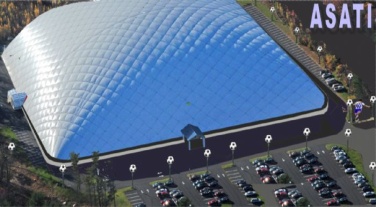 2012We Welcome teams and players from every area of Connecticut and New YorkDivisions (based on the player’s current school grade, not weight)1ST & 2ND GRADE (LITTLE TACKLERS)3RD & 4TH GRADE5TH & 6TH GRADE7TH & 8TH GRADEINDIVIDUALS AND/OR TEAMS ARE BOTH WELCOME The Little Tacklers Divisions will be an instructional experience. Each week our Little Tacklers will be introduced to the fundamentals of football in a fun and intelligent way. Along with our dedicated staff we are hoping to bring in local coaches each week to work with our Little Tacklers.  Sessions will last 1 hour and will incorporate 30 minutes of teaching fundamentals; including proper stances, proper alignment, blocking, tackling etc. and will be followed by a 30 minute game scrimmage. This program promises to be a very positive experience for any and all players with little to no experience.Divisions are subject to change based on participation. Teams must consist of a minimum of 10 players and a maximum of 14 players. Experience proves that the ideal number of players on a team is 10 to 12. Individuals that don’t have a team are encouraged to contact us. The Connecticut Arena Football League will do our best to assist in the placement of individual players. However we strongly suggest individuals do their best to find a team on their own.Practices: The Connecticut Arena Football League will provide each team with four (4) 1 hr practice dates at the Danbury Sports Dome. Coaches and teams wishing to continue practicing following the allotted 4 weeks are encouraged to do so; however the team representative or coach will be entirely responsible for scheduling practice times, dates and locations. Currently, we have an agreement in place with a leading insurance company for teams to purchase very affordable short-term policies for practice. Many towns require an insurance policy in order to reserve gyms and other indoor facilities. Teams typically practice locally and indoors at their town’s local gym or recreation facility. On average most teams practice 1 hr per week in addition to their weekly game. The Connecticut Arena Football League is committed to delivering a first-class, positive experience for all of our players and coaches. League rules and policies are strictly enforced to ensure a superior youth sporting experience. Please don’t hesitate to contact us about your interest in our Connecticut Arena Football League or Connecticut Youth Sports, LLC at www.danburysportsdome.com or 203-648-5041 and 203-241-9134. Connecticut Youth Sports is committed to putting today’s youth in the best positions to be successful.    